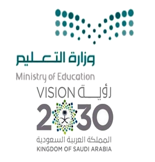 س1/ عرفي الصفات العارضة:س2/ أكتبي كلمة ( صح ) أو( خطأ ) امام العبارات التالية:1-نستطيع اداراك العلوم والمعارف بطريقتين (     )2-تزيد صفات الحرف الواحد عن 6 صفات (    )3-عدد الصفات العارضة 5 صفات (    )4- الاظهار من الصفات العارضة (      )5-التفخيم من الصفات اللازمة (            )س3/ امامك صفات للحروف اختاري منها الصفات العارضة :( الادغام / الانحراف / الاستعلاء / المد / الترقيق /الجهر)....................................................................................................................................................................